Закупка из одного источника № 2034825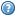 